                                                                                                      Проект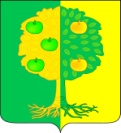 Советмуниципального образования Мичуринское сельское поселение Динского района Краснодарского краяРЕШЕНИЕОт              			                                  		                 № поселок АгрономО выполнении отдельных показателей прогноза (индикативного плана) социально-экономического развития муниципального образовании Мичуринское сельское поселение за 1 квартал 2014 годаРассмотрев     выполнение     отдельных     показателей прогноза
(индикативного	плана)	социально-экономического развития муниципального образования Мичуринское сельское поселение по итогам работы за 1 квартал 2014 года, в соответствии с Бюджетным кодексом РФ, статьей 9 Закона Краснодарского края от 01 ноября 2013 года № 2813 - КЗ «О прогнозировании, индикативном планировании и программах социально-экономического развития Краснодарского края», руководствуясь уставом Мичуринского сельского поселения, Совет Мичуринского сельского поселения Динского района РЕШИЛ:Утвердить отчет о выполнении отдельных показателей прогноза
(индикативного	плана)	социально-экономического развития
муниципального образования Мичуринское сельское поселение по итогам
работы за 1 квартал 2014 года (согласно приложения).Контроль за выполнением настоящего решения возложить на депутатскую бюджетно-правовую комиссию Совета (Гергенридер) и администрацию Мичуринского сельского поселения Динского района (Иванов).Разместить настоящее решение на официальном сайте Мичуринского сельского поселения в сети Интернет  www.michurinskoe.org.Настоящее решение вступает в силу со дня его подписания.Глава Мичуринского сельского поселения 				В.Ю. Иванов